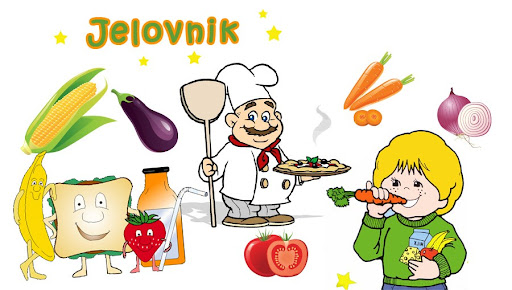 PODRUČNE ŠKOLE- MLIJEČNI OBROK MJESEC: OŽUJAK1.3.2023.KRAFNA S ČOKOLADOM, VOĆNI JOGURT2.3.2023.PLETENICA, PAŠTETA, BANANA3.3.2023.BUREK, JOGURT, JABUKA6.3.2023.PLETENICA, ZDENKA SIR, MLIJEKO, BANANA7.3.2023.PECIVO, LINO LADA, HLADNI NAPITAK, KLEMENTINA8.3.2023.PIZZA, JOGURT, JABUKA9.3.2023.PECIVO PRSTIĆI, MLIJEČNI NAMAZ, JOGURT, BANANA10.3.2023.KRAFNA S ČOKOLADOM, VOĆNI JOGURT13.3.2023.PIROŠKA S HRENOVKOM, MLIJEKO, NARANČA14.3.2023.PECIVO, MASLAC, MARMELADA, VOĆNI JOGURT, KLEMENTINA15.3.2023.PECIVO PRSTIĆI, PAŠTETA, MLIJEKO, BANANA16.3.2023.BUREK, JOGURT, JABUKA17.3.2023.PLETENICA, LINO LADA, HLADNI NAPITAK20.3.2023.DAN ŠKOLE (OBROK U MATIČNOJ ŠKOLI LIPOVLJANI)21.3.2023.PECIVO, ZDENKA SIR, VOĆNI JOGURT, KLEMENTINA22.3.2023.KUKURUZNA LIZIKA, MASLAC, MARMELADA, HLADNI NAPITAK23.3.2023.KRAFNA S ČOKOLADOM, MLIJEKO, BANANA24.3.2023.PECIVO PRSTIĆI, PAŠTETA, JOGURT, JABUKA27.3.2023.KUKURUZNA LIZIKA, MLIJEČNI NAMAZ, VOĆNI JOGURT, BANANA28.3.2023.PECIVO, LINO LADA, MLIJEKO29.3.2023.BUREK, JOGURT, JABUKA30.3.2023.PIROŠKA S HRENOVKOM, MLIJEKO, NARANČA31.3.2023.KRAFNA S ČOKOLADOM, HLADNI NAPITAK, JABUKA